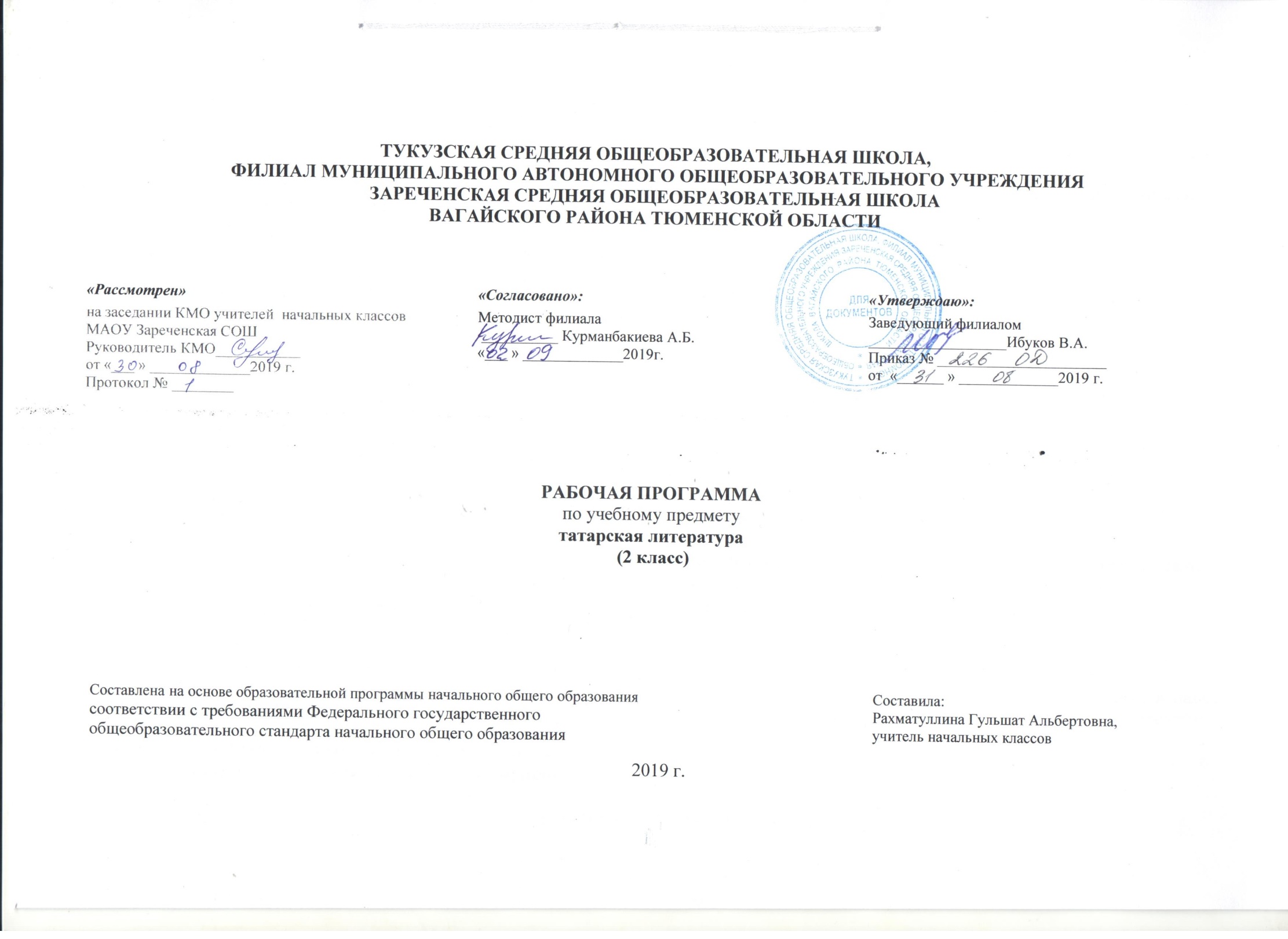 I Планируемые результаты освоения учебного предмета «Татарская литература». Планируемые результаты освоения учебной программыпо курсу «Татарская литература» к концу 2-го года обучениячитать правильно выразительно целыми словами вслух, учитывая индивидуальный темп чтения;читать про себя в процессе первичного ознакомительного чтения, выборочного чтения и повторного изучающего чтения;называть имена писателей и поэтов – авторов изучаемых произведений; перечислять названия их произведений и коротко пересказывать содержание текстов, прочитанных в классе;рассказывать о любимом литературном герое;выявлять авторское отношение к герою;характеризовать героев произведений; сравнивать характеры героев разных произведений;читать наизусть 6-8 стихотворений разных авторов (по выбору);ориентироваться в книге по её элементам (автор, название, страница «Содержание», иллюстрации.)Обучающиеся  в процессе самостоятельной, парной, групповой и  коллективной работы получат возможность научиться:составлять тематический, жанровый и монографический сборники произведений;делать самостоятельный выбор книги и определять содержание книги по её элементам;самостоятельно читать выбранные книги;высказывать оценочные суждения о героях прочитанных произведений;самостоятельно работать со словарями.Раздел «Литературоведческая пропедевтика»Узнавание особенностей стихотворного произведения (ритм, рифма), различение жанровых особенностей (народной и авторской сказки), узнавание литературных приёмов (сравнение, олицетворение, контраст).различать сказку о животных, басню,  волшебную сказку, бытовую сказку;различать сказку и рассказ по двум основаниям (или одному из двух оснований: особенности построения и основная целевая установка повествования;находить и различать средства художественной выразительности в авторской литературе (приёмы: сравнение, олицетворение, гипербола (преувеличение), звукопись, контраст; фигуры:  повтор).понимать развитие сказки о животных во времени и помещать изучаемые сказки на простейшую ленту времени;обнаруживать «бродячие» сюжеты в сказках разных народов мира.Раздел «Элементы творческой деятельности учащихся»Чтение по ролям, инсценировка, драматизация, устное словесное рисование, работа с репродукциями, создание собственных текстов.понимать содержание прочитанного; осознанно выбирать интонацию, темп чтения и необходимые паузы в соответствии с особенностями текста;эмоционально и адекватно воспринимать на слух художественные произведения, определённые программой, и оформлять свои впечатления (отзывы) в устной речи;интерпретировать литературный текст, живописное и музыкальное произведения, выражать свои мысли и чувства по поводу увиденного, прочитанного и услышанного;принимать участие в инсценировке (разыгрывание по ролям) крупных диалоговых фрагментов литературных текстов. читать вслух стихотворный  и прозаический тексты  на основе  передачи их художественных особенностей, выражения собственного отношения в соответствии с выработанными критериями выразительного чтения;рассматривать иллюстрации в учебнике и репродукции живописных произведений , слушать музыкальные произведения  и сравнивать их с художественными текстами с точки зрения выраженных в них мыслей, чувств, переживаний;устно и письменно делиться своими личными впечатлениями и наблюдениями, возникшими в ходе обсуждения литературных текстов, музыкальных  и живописных произведений.свободно ориентироваться в корпусе учебных словарей и быстро находить нужную словарную статью;  свободно ориентироваться в учебной книге: сможет читать язык условных обозначений; находить нужный текст по страницам «Содержание» и «Оглавление»; быстро находить выделенный фрагмент текста, выделенные строчки и слова на странице и развороте; находить в специально выделенных разделах нужную информацию;работать с текстом: выделять в нём тему и основную мысль (идею, переживание), разные жизненные позиции (точки зрения, установки, умонастроения); выделять информацию, заданную аспектом рассмотрения, и удерживать заявленный аспект;работать с несколькими источниками информации (учебной книгой и тетрадью для самостоятельной работы и хрестоматией; учебной книгой и учебными словарями; учебной книгой и дополнительными источниками информации (другими учебниками комплекта, библиотечными книгами, сведениями из Интернета); текстами и иллюстрациями  к тексту). освоить алгоритм составления сборников: монографических, жанровых и тематических (сами термины – определения сборников не используются).Коммуникативных учебных действийВ рамках коммуникации как сотрудничества:работать с соседом по парте, в малой группе, в большой группе: распределять работу между собой и роли, выполнять свою часть работы и встраивать её в общее рабочее поле;В рамках коммуникации как взаимодействия:понимать основание разницы между двумя заявленными точками зрения, двумя позициями и мотивированно присоединяться к одной из них или пробовать высказывать собственную точку зрения;находить в тексте подтверждение высказанным героями точкам зрения.В области регулятивных учебных действийосуществлять самоконтроль и контроль за ходом выполнения работы и полученного результата.Материально- техническое обеспечение учебного предмета                                «Татарская литература»Для характеристики количественных показателей используются следующие обозначения:Д – демонстрационный экземпляр (не менее одного на класс)К – полный комплект (на каждого ученика класса)Ф – комплект для фронтальной работы (не менее одного на двух учеников)П – комплект для работы в группах (один на 5-6 учащихся)II Содержание курса «Татарская литература»2 класс (68ч)Программа 2 класса знакомит школьников с такими  жанрами, как сказка о животных, бытовая сказка, басня, пословица. Именно в 3 классе формируются самые первые представления о литературном процессе как движении от фольклора к авторской литературе. Углубляется знакомство с особенностями поэтики разных жанров. Расширяется читательский кругозор младших школьников.  Круг чтения расширяется за счет фольклорных текстов разных народов, а также за счет современной литературы, которая близка  и понятна и детям и взрослым.Продолжается знакомство с живописными произведениями, которые представляют собой каждый раз живописную параллель тому мировосприятию, которое разворачивается в литературном произведении.Итогом третьего года обучения должно стать представление о движении литературного процесса, об общих корнях и путях развития литературы разных народов; переживание особенностей художественного образа в прозаическом и поэтическом произведении.        Раздел «Виды речевой и читательской деятельности»        Понимание на слух смысла звучащей речи. Формирование умения понимать общий смысл воспринятого на слух лирического стихотворения, стихов русских классиков.Дальнейшее совершенствование умений и навыков осознанного и  выразительного чтения. Анализ собственного чтения вслух. Совершенствование навыков техники чтения.Умение читать про себя в процессе первичного ознакомительного чтения, повторного просмотрового чтения, выборочного и повторного изучающего чтения.Формировать умение при чтении вслух передавать индивидуальные особенности текстов и используемых в них художественных приемов.Дальнейшее освоение диалогического общения: умение слушать высказывания одноклассников, дополнять их или тактично и аргументировано опровергать.Раздел «Формирование  библиографической  культуры»Формирование представлений о жанровом, тематическом и монографическом сборнике. Формировать умение составлять разные сборники.Раздел «Литературоведческая пропедевтика»Устное народное творчество.Формирование общего представления о сказке, как произведении устного народного творчества, которое есть у всех народов мира. Познакомить с простейшей лентой времени.Жанр пословицы.Пословица как школа народной мудрости и жизненного опыта. Знакомство  с пословицами разных народов. Использование пословиц «к слову», «к случаю» : для характеристики сложившейся или обсуждаемой ситуации.Авторское творчествоЖанр басни.Структура басни. Происхождение сюжетной части басни из сказки о животных.Жанр бытовой сказки.Обобщенность характеров, наличие морали. Связь с жанром басни.Формирование представлений о жанре рассказа. Герой рассказа. Сравнительный анализ характера героев. Различие композиций рассказа и сказки. Различие целевых установок жанров.ПоэзияСпособы раскрытия внутреннего мира лирического героя. Средства художественной выразительности, используемые для создания яркого поэтического образа художественные приемы (олицетворение, контраст, повтор)Лента времени.Формирование начальных наглядно-образных представлений о линейном движении времени путем помещения на нее произведений.Раздел «Элементы творческой деятельности учащихся»Дальнейшее формирование умения рассматривать репродукции живописных произведений Формировать умения устно и письменно делиться своими личными впечатлениями и наблюдениями.3. Тематическое планирование с указанием количества часов, отводимых на освоение каждой темыПриложение                                            Календарно-тематическое планирование (по татарской литературе)№ п/пТема Раздела Кол-вочасов1Белдекле Керпедә кунакта21 час2Белмәмештә кунакта4 часа3Укымышлы Ябалак янында4 часа4Аю өнендә8 часов5Күрү ноктасы17 часов6Балалар газета-журналлары4 часа7Шагыйрь өчен табигать-серле һәм җанлы дөнья4 часа8Кызык һәм көлкеле хәлләр6 часов                                                                                                   Итого 68 №Тема урокаДатапоплануДата пофакту1.Белдекле Керпедә кунакта03.09.2019.2.Г.Тукай “Кәҗә белән Сарык “ әкиятенең жанр үзенчәлеге.06.09.3.Г.Тукай “Кәҗә белән Сарык “ әкиятен уку.10.09.4.Г.Тукай әсәрләрендә халык авыз иҗатының чагылышы.”Кызык-лы шәкерт” шигыре.13.095.Хайваннар турындагы  халык әкиятләре. “Батыр әтәч” татар халык әкиятен уку.17.09.6.Хайваннар турындагы халык әкиятләрен уку. Йолдыз “Кояшка җавап”шигырен уку.20.09.7.Йорт хайваннары турындагы  халык әкиятләрен уку. “Кем нәрсә ярата?”24.098.Йорт хайваннары турындагы  халык әкиятләрен уку. “Әтәч патша”27.099.Кыргый җәнлекләр турындагы әкиятләр."Бүдәнә белән төлке”.01.1010.Кыргый җәнлекләр турындагы әкиятләр.”Аю белән төлке” әкиятен уку.04.1011.Аз булса да үз акылың булсын.М.Гафури ”Тавык белән Үрдәк” шигъри әкияте.08.1012.Җәнлекләр турында гуцул халык әкияте.”Хәйләкәр керпе”11.10.13.Дуслык турында мәкальләр. Г.Юнысова “Керпе кайгысы”.15.1014.Тылсымлы әкиятләр. “Гөлчәчәк” әкиятен уку.18.10.15.Тылсымлы дөньяда-гы предметлар, булышчылар.”Өч кыз” әкияте өстендә эш.22.1016.Автор әкиятләре белән борынгы әкиятләр арасындагы идея уртаклыгы25.10.17.Ш.Галиев әсәрләрендә мәзәк мәсьәләләр.05.1118.Ш.Галиев “Котбетдин мәргән”(мәзәк маҗара).08.11.19.Уйдырма әкиятләр. Н.Исәнбәт “Мырауҗан агай хәйләсе”.12.11.20.Бөҗәкләр турындагы шигъри әсәрләр. З.Мансур”Кырмыска һәм малай”15.11.21.Автор һәм халык әкиятләрендә охшашлык. Музей йорты”на сәяхәт. Г.Вәлиева “Су әкияте”.19.11.22.Белмәмештә кунакта. Йолдыз “Белмим” әсәрен уку.22.11.23.Замана баласы. Р.Вәлиева “Замана баласы”.26.11.24.Эш эшкә өйрәтә. Ф.Яруллин “Эшнең аның берние юк”.29.1125.Илен сөйгән, ир булган. Җ.Дәрзаман “Солдат булдым”.03.1226.Укымышлы ябалак янында .”Музей йорты”на сәяхәт.06.12.27.Хоккулар. Кыска шигырьләр. Н.Ахунова “Хоккулар”10.12.28.Кыска шигырьләр. ”Музей йорты”на сәяхәт.13.12.29.Әкият һәм чынбарлык бергәлеге. Э.Шәрифуллина “Алтын балык”.17.12.30.Аю өнендә. И.Лерон “И ямьле дә соң дөнья!”20.12.31.”Музей йорты”на сәяхәт. “Музей йорты”.24.12.32.Күзәтә белгән кеше- бәхетле кеше. И.Туктар “Урман букеты”.27.12.33.“Серле ачкыч” мәктәп клубына хат язу. Р.Миңнуллин “Чыршы әйләнәсендә”.14.01.34.Күзәтү ноктасы. Р.Харис “Төсле рәсем”.17.01.35.Дөньяны танып белүнең яңа ысуллары. Ш.Галиев “Яңа фотоаппарат”.21.0136.Хыялда тудырган дөнья. Р.Миңнуллин “Рәсем”.24.0137.”Музей йорты”на сәяхәт. Р.Миңнуллин “Ак кыш”.28.0138.Күңел күзе. Г.Юнысова “Күзләр”әсәрен  уку.31.01.39.Ай нәрсәгә охшаган. Н.Арсланов “Сезнеке”04.02.40.Дөньяга төрлечә караш. М.Әгъләмов “Ямь-яшел”.07.02.41.Дөнья белән танышуны дәвам итү(су өслеге). Н.Мадьяров”Үз шәүләсен куркыткан”.11.0242.Дөнья белән танышу (боз аша). Ф Садриев “Боз өстендә” 14.0243.Бер тамчы суга дөнья ничек сыйган? Г.Шаһи “Тамчы”18.02.44.Бинокльдән күзәтү. Р.Фәйзуллин “Бинокль”21.02.45.Син-миңа, мин сиңа карыйм. Р.Хафизов “Күңел күзе”25.02.46.Алар-безгә,  без-аларга карыйбыз., Җ.Дәрзаман “Балык тотты”, Б.Рәхмәт “Гөлйөзем белән чебен”28.0347.Үсемлекләр дә хыяллана , Ф.Зыятдинов “Карга белән Шөпшә”.03.03.48.”Музей йорты”на сәяхәт, Җ.Дәрзаман “Күбәләк кар”06.03.49.Бер предметка төрлечә караш. Р.Миңнуллин “Кем соң минем Әби?”10.03.50.Ә.Моталлапов “Кечкенә- төш кенә”.13.03.51.”Музей йорты”на сәяхәт.Р.Миңнуллин “Йорт агачлары”17.04.52.“Серле ачкыч” мәктәп клубы утырышы. Г.Тукай “Бу кайчак була?”, Р.Корбан “Ел фасыл-лары”, Г.Афзал “Беренче кар”20.04.53.Мин һәрвакыт үзем булып калам. Р.Миңнуллин “Төрле кешеләр була”,”Юкка малай булганмын”31.03.54.Кем нәрсәгә шатлана? Р.Вәлиева “Шатлык кызы”.03.04.55.Яңалыклар ничек тарала? Р.Миңнуллин “Малайлар сөйләшә”.07.04.56.Балалар журналлары.10.04.57Балалар газеталары14.04.58“Серле ачкыч” мәктәп клубы утырышы. Ш.Галиев “Тынлык”.17.04.59.Шагыйрь өчен табигать-серле һәм җанлы дөнья. Г.Хәсәнов “Имән каргасы”21.04.60.Якты тәрәзә каршында. ”Музей йорты”на сәяхәт.24.0461Кышкы урман матурлыгы. Ә.Еники “Кышкы урман”, Йолдыз “Бәхетле агач”.28.0462.Ф.Сафин”Якты күл сагышы”, М.Фәйзуллина “Агачлар да күлмәк алыштыра”.05.05.63.Көлке ничек туа? Л.Лерон “Тишек хәтер”08.05.64.Шаяртуның да бер төп мәгънәсе була. М.Галиев “Көзге каршында”, М.Шабаев “Зәңгәр  песи”12.05.65.Гаҗәпнең дә гаҗәбе, мәзәкнең дә мәзәге. Э.Шәрифуллина “Оттырды”, Л.Лерон “Гаҗәп хәлләр”15.05.66.Искитмәле тамашалар. М.Галиев “Тамаша”, М.Мөхәммәтшин ”Көчле булсам”.19.05.67Р.Корбан “Кояш-безнең дустыбыз”.22.0568“ Серле ачкыч” мәктәп клубына хат. “ Серле ачкыч” мәктәп клубы членнарына биремнәр.26.0568Җәйге биремнәр.”Сабантуй” газетасында кунакта.Сыйныфтан тыш уку. Уку тизлеген тикшерү.29.05